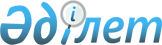 О внесении изменений в постановление Правительства Республики Казахстан от 26 декабря 2017 года № 876 "О некоторых вопросах принятия государственных обязательств Правительства Республики Казахстан по проекту государственно-частного партнерства"Постановление Правительства Республики Казахстан от 12 декабря 2018 года № 823
      Правительство Республики Казахстан ПОСТАНОВЛЯЕТ:
      1. Внести в постановление Правительства Республики Казахстан от 26 декабря 2017 года № 876 "О некоторых вопросах принятия государственных обязательств Правительства Республики Казахстан по проекту государственно-частного партнерства" следующие изменения: 
      пункт 1 изложить в следующей редакции:
      "1. Принять государственные обязательства Правительства Республики Казахстан по проекту государственно-частного партнерства "Создание и эксплуатация автомобильного пункта пропуска "НУР ЖОЛЫ" на участке автомобильной дороги "Алматы – Хоргос" международного транзитного коридора "Западная Европа – Западный Китай" (далее – проект) в объеме 96 530 279 000 (девяносто шесть миллиардов пятьсот тридцать миллионов двести семьдесят девять тысяч) тенге согласно приложению к настоящему постановлению.". 
      Приложение к указанному постановлению изложить в новой редакции согласно приложению к настоящему постановлению. 
      2. Настоящее постановление вводится в действие со дня его подписания. Объем принятых государственных обязательств Правительства Республики Казахстан по годам Компенсация инвестиционных затрат
      Компенсация операционных затрат
					© 2012. РГП на ПХВ «Институт законодательства и правовой информации Республики Казахстан» Министерства юстиции Республики Казахстан
				
      Премьер-Министр
Республики Казахстан 

Б. Сагинтаев
Приложение
к постановлению Правительства
Республики Казахстан
от 12 декабря 2018 года № 823Утверждено
постановлением Правительства 
Республики Казахстан
от 26 декабря 2017 года № 876
№
Год
Сумма КИЗ, тыс.тенге
Дата возмещения КИЗ
1
2
3
1
2018 год
40 000 000,00
сентябрь 2018 г.
1
2018 год
15 459 807,00
декабрь 2018 г.
2
2019 год
14 000 000,00
февраль 2019 г.
3
2020 год
298 480,00
февраль 2020 г.
Итого:
69 758 287,00

№
Год
Сумма КОЗ, тыс.тенге
Дата возмещения КОЗ
1
2
3
1
2018 год
1 045 781,00
декабрь 2018 г.
2
2019 год
1 673 249,50
июль 2019 г.
2
2019 год
1 673 249,50
декабрь 2019 г.
3
2020 год
1 673 249,50
июль 2020 г.
3
2020 год
1 673 249,50
декабрь 2020 г.
4
2021 год
1 673 249,50
июль 2021 г.
4
2021 год
1 673 249,50
декабрь 2021 г.
5
2022 год
1 673 249,50
июль 2022 г.
5
2022 год
1 673 249,50
декабрь 2022 г.
1
2
3
6
2023 год
1 673 249,50
июль 2023 г.
6
2023 год
1 673 249,50
декабрь 2023 г.
7
2024 год
1 673 249,50
июль 2024 г.
7
2024 год
1 673 249,50
декабрь 2024 г.
8
2025 год
1 673 249,50
июль 2025 г.
8
2025 год
1 673 249,50
декабрь 2025 г.
9
2026 год
2 300 718,00
июль 2026 г.
Итого:
26 771 992,00
